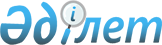 Бородулиха аудандық мәслихатының шешімінің күші жойылды деп тану туралыАбай облысы Бородулиха аудандық мәслихатының 2022 жылғы 21 қазандағы № 22-8-VII шешімі. Қазақстан Республикасының Әділет министрлігінде 2022 жылғы 31 қазанда № 30355 болып тіркелді
      Қазақстан Республикасының "Қазақстан Республикасының жергілікті мемлекеттік басқару және өзін-өзі басқару туралы" Заңының 7-бабының 5-тармағына, Қазақстан Республикасының "Құқықтық актілер туралы" Заңының 27-бабының 2-тармағына сәйкес, Бородулиха аудандық мәслихаты ШЕШТІ:
      1. Бородулиха аудандық мәслихатының 2018 жылғы 14 желтоқсандағы № 30-3-VI "Қазақстан Республикасының жер заңнамасына сәйкес пайдаланылмайтын Бородулиха ауданының ауыл шаруашылығы мақсатындағы жерге жер салығының базалық мөлшерлемелерін арттыру туралы" (Нормативтік құқықтық актілерді мемлекеттік тіркеу тізілімінде № 5-8-189 болып тіркелген) шешімнің күші жойылды деп танылсын.
      2. Осы шешім оның алғашқы ресми жарияланған күнінен кейін күнтізбелік он күн өткен соң қолданысқа енгізіледі.
					© 2012. Қазақстан Республикасы Әділет министрлігінің «Қазақстан Республикасының Заңнама және құқықтық ақпарат институты» ШЖҚ РМК
				
      Аудандық мәслихат хатшысы 

У. Майжанов
